LI: To solve problems using AlgebraI will be successful if…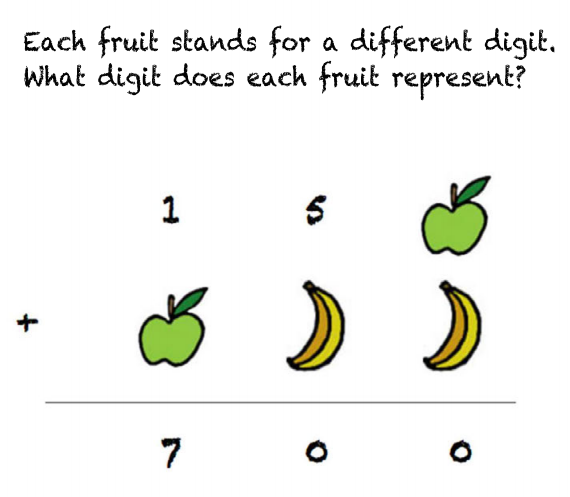 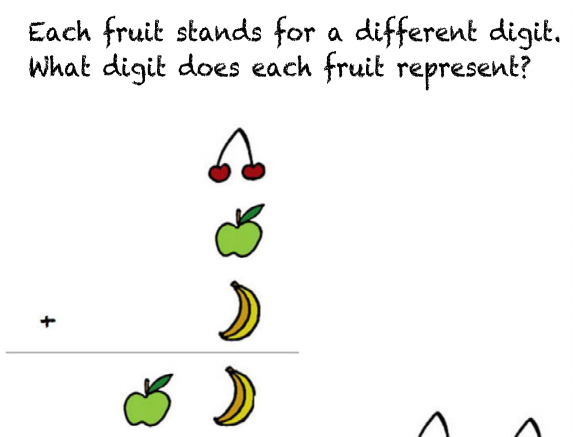 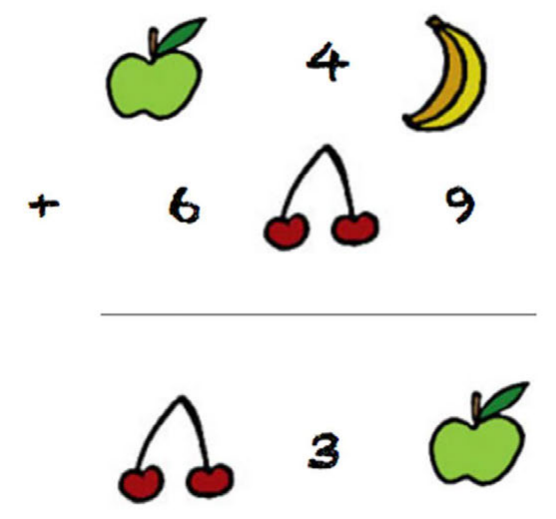 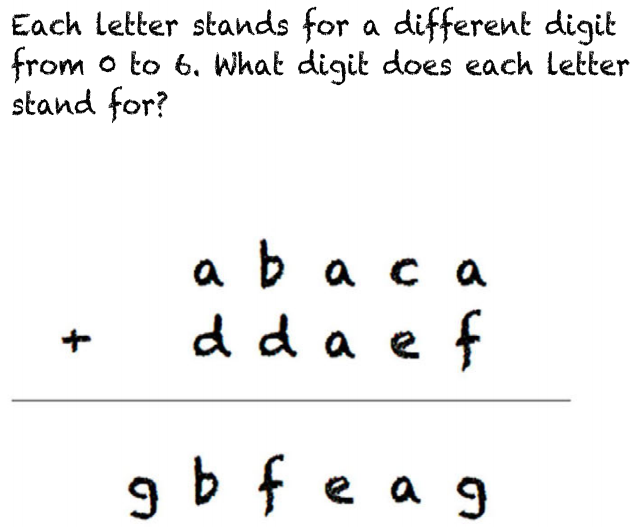 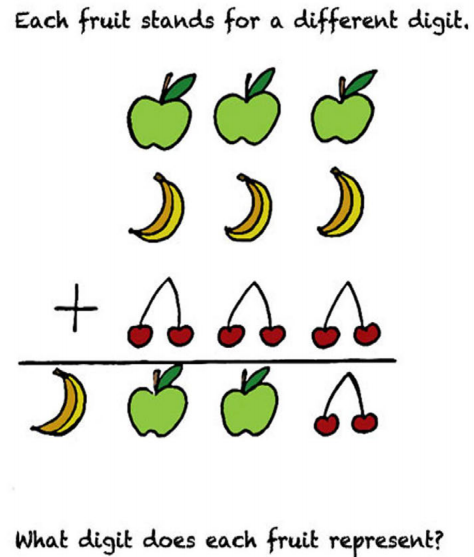 I know to look for the parts I can answer first.I can use clues to help answer the questions.I can show my working out.